Publicado en Madrid el 25/11/2014 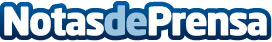 Pixelclip, Mejor Agencia de Captación de Tráfico 2014 en los eAwardsPixelclip,  considerada  la mejor empresa en Servicios de Captación de Trafico en 2014 en los prestigiosos premios eAwards MadridDatos de contacto:Arantxa Herrero626 080 003Nota de prensa publicada en: https://www.notasdeprensa.es/pixelclip-mejor-agencia-de-captacion-de-trafico-2014-en-los-eawards Categorias: Comunicación Marketing Emprendedores E-Commerce Premios http://www.notasdeprensa.es